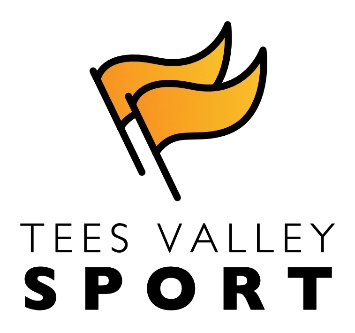 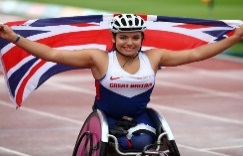 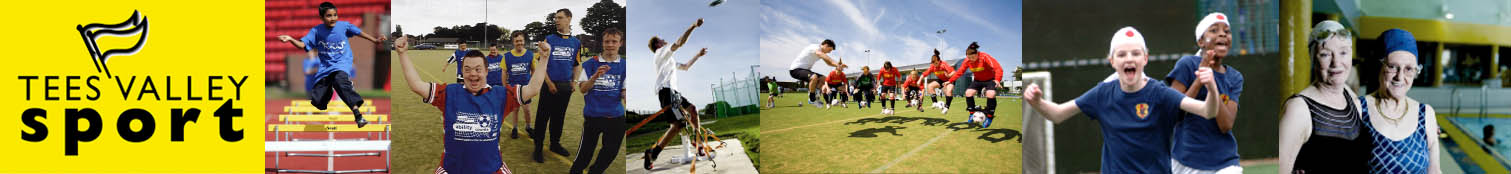 Communications Action PlanOctober 2018 - September 2019Our mission is ‘to inspire the Tees Valley to be more active’Monthly schedule of promotional activityMonthProject AreaActionLead OfficerOctoberCase Study BlogCreate Case Study Blog for website (Good news personal stories focusing on children & young people, women & girls, disability and BAME)EM/LMOctoberPartner Bulletin Circulate generic bulletin to PartnersCWOctoberWebsiteUpdate ‘About Us’ section CWOctoberParents in Sport Week   1-7 October Social Media activityCWOctoberThis Girl Can launch date 26 OctoberUse national toolkit to support local activityVAOctoberActive LivesPromotion of Active Lives local results (Knowledge & Research Section website)CWOctoberNovemberCase Study BlogCreate Case Study Blog for websitePK/LMNovemberPartner BulletinPrepare bulletin content with teamCWNovemberFuture ChampionsPromotion of Future Champions application deadline (11 December) NHNovemberPE & School Sport BulletinPrepare content for PE & School Sport BulletinLGNovemberSafeguardingNational Safeguarding Adults Week 19 – 25 NovemberCWNovemberDecemberCase Study BlogCreate Case Study Blog for websiteVA/LMDecemberPartner BulletinCirculate generic bulletin to PartnersCWDecemberWebsiteUpdate ‘Young People’ sectionCWDecemberJanuaryCase Study BlogCreate Case Study Blog for websiteGN/LMJanuaryPartner BulletinPrepare bulletin content with teamCWJanuaryPE & School Sport BulletinPrepare content for PE & School Sport BulletinLGJanuaryThis Girl CanSocial media campaign, information portal on website, poster campaign and promotion of bursariesVA / NHJanuaryFebruaryCase Study BlogCreate Case Study Blog for websiteNH/LMFebruaryPartner BulletinCirculate generic bulletin to PartnersCWFebruaryWebsiteUpdate ‘Adults’ sectionCWFebruaryMarch Case Study BlogCreate Case Study Blog for websiteLG/LMMarch Partner BulletinPrepare bulletin content with teamCWMarch Future ChampionsPromotion of Future Champions application deadline (16 April) NHMarch PE & School Sport BulletinPrepare content for PE & School Sport BulletinLGMarch AprilCase Study BlogCreate Case Study Blog for websiteLMAprilPartner BulletinCirculate generic bulletin to PartnersCWAprilNorth East Disability Sports AwardsDistribute pre and post event Press ReleaseCWAprilPE & School Sport BulletinPrepare content for PE & School Sport BulletinLGAprilSchool Games 3rd AprilPrepare pre and post event Press ReleaseUpload photographs to FlickrNHAprilMayCase Study BlogCreate Case Study Blog for websiteCW/LMMayPartner BulletinPrepare bulletin content with teamCWMayJuneCase Study BlogCreate Case Study Blog for websiteMJ/LMJunePartner BulletinCirculate generic bulletin to PartnersCWJuneSchool GamesPrepare pre and post event Press ReleaseUpload photographs to FlickrNHJuneWebsiteUpdate ‘Coaches and Volunteers’ sectionCWJuneFuture ChampionsPromotion of Future Champions application deadline (21 August) NHJunePE & School Sport BulletinPrepare content for PE & School Sport BulletinLGJuneCricket World Cup 30 May – 14 JulyPromote local cricket activityCWJuneJulyCase Study BlogCreate Case Study Blog for websiteEM/LMJulyPartner BulletinPrepare bulletin content with teamCWJulyNetball World Cup 12 – 21 JulyPromote local netball activityCWJulyAugustCase Study BlogCreate Case Study Blog for websitePK/LMAugustPartner BulletinCirculate generic bulletin to PartnersCWAugustWebsiteUpdate ‘Inclusion’ sectionCWAugustSeptemberCase Study BlogCreate Case Study Blog for websiteVA/LMSeptemberYoung ChampionsContact Schools regarding opportunity to join Young Champions programmeLGSeptemberPartner BulletinPrepare bulletin content with teamCWSeptemberStakeholder SurveyUpdate distribution list and circulate surveyCWSeptemberGreat North City Games in StocktonSupport event promotion CWSeptemberPE & School Sport BulletinPrepare content for PE & School Sport BulletinLGSeptemberRugby World Cup 20 Sept – 2 NovPromote local rugby activityCWSeptemberWorld Road Cycling Championships 19 – 21 SeptPromote local cycling activityCWOn-going ActivityLeadGeneralPromote successful funding bids for clubs via Press Release and website using information provided by team on spreadsheet detailing projects we have supported S:\TVS 2018 onwards\Grant and Funding Support\TVS supported funding applications..xlsxPromote opening dates for new rounds of fundingUse of Mascot when appropriateMaintain and update Partner Database (excel workbook on S Drive)Promote generic WorkshopsPromotion of insight service to partnersPromotion of Networking Event (date tbc)Social Media – investigate potential for University delivering training session for the team Actively use social media to promote projects / events etcPress Releases circulated 10 days before the event and a reminder 1 day before the eventPromotion of videos / films created internallyCWCWNHCWCWCWCWJLAllCWCW